Publicado en Alicante el 09/06/2021 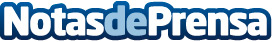 La llegada del verano incrementa la demanda de cerrajeros en la Provincia de AlicanteEs habitual que personas con segundas residencias muestren preocupación por dejarlas desocupadas y desatendidas en temporada baja pero lo cierto es que la demanda de cerrajeros aumenta durante la temporada estival, especialmente en zonas costeras de la provincia de Alicante, destino preferente para miles de personas en vacacionesDatos de contacto:Anuubis SolutionsRedacción y publicación.966 312 249Nota de prensa publicada en: https://www.notasdeprensa.es/la-llegada-del-verano-incrementa-la-demanda-de Categorias: Bricolaje Valencia http://www.notasdeprensa.es